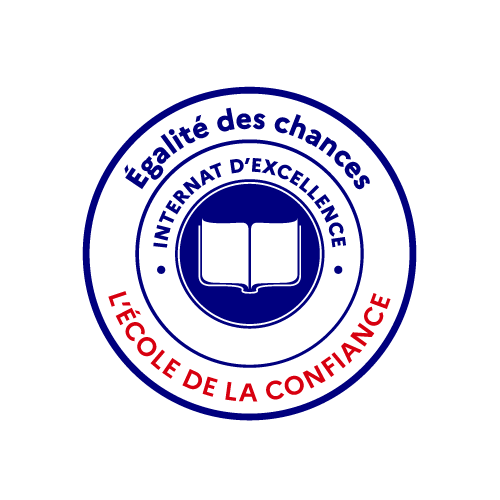 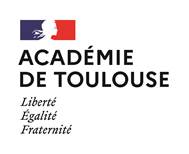 NOTE D’INFORMATION AUX FAMILLESObjet : candidatures à l’internat d’excellence au sein de l’académie de Toulouse – RENTREE 2022L’académie de Toulouse concourt activement à la dynamique nationale qui est aujourd’hui engagée autour de la revitalisation des internats et plus particulièrement de la labellisation des internats d’excellence : 20 établissements ont déjà obtenu ce label.Qu’est-ce que l’internat d’excellence?Chaque internat d’excellence développe un projet pour accompagner les collégiens et les lycéens au plus près de leurs besoins éducatifs et pédagogiques afin de les conduire au maximum de leur potentiel. Toutes les conditions y sont réunies pour que les jeunes puissent réussir scolairement, s’épanouir collectivement et préparer au mieux leur avenir.Cinq raisons de candidater:Un environnement agréable et convivialUn cadre propice à la réussite des étudesUne aventure humaine et collectiveDes activités proposées en fonction des spécificités de l’établissement Un lieu pour préparer son avenirA qui s’adresse-t-il?L’internat d’excellence s’adresse à tous les collégiens et lycéens de l’académie motivés qui souhaitent travailler dans un cadre propice à leur réussite scolaire, construire leur projet professionnel, développer leur sens de la vie en communauté et des responsabilités.Ces internats peuvent également répondre à des besoins liés à des situations particulières, d’ordre familial, géographique, ou pédagogique.Tous les élèves peuvent candidater pour intégrer un internat d’excellence, quels que soient leurs résultats scolaires.Les critères d’admission:Motivation du jeune pour la formation demandéeParcours scolaire antérieur: suivi d’un parcours particulier, participation aux cordées de la réussite, élève déjà interne, engagement en cours…Centres d’intérêt voire engagement nécessitant une inscription en internat d’excellence (associatif, culturel, sportif…)Adhésion du jeune au projet de l’internat d’excellence sollicitéAdhésion des responsables légaux au projet de l’internat d’excellence.Comment candidater?Vous trouverez ci-dessous la liste des établissements de l’académie porteurs d’un internat d’excellence, ainsi que, joints à cette note d’information, tous les éléments de procédure, de constitution du dossier et de calendrier.Vous pouvez dès maintenant découvrir le projet éducatif de chacun de ces internats en vous rendant sur la page dédiée du site académique https://www.ac-toulouse.fr/vivre-sa-scolarite-dans-un-internat-d-excellence-122290, et vous renseigner auprès       de l’établissement porteur de l’internat d’excellence.Le dossier de candidature est téléchargeable sur le site académique ou peut être retiré auprès de l’établissement d’origine.Quand ?Votre candidature devra être transmise à l’établissement actuel de votre enfant pour une entrée en internat d’excellence en collège et en lycée au plus tard le 23 mai.La réponse vous sera communiquée par l’établissement d’origine au plus tard le 13 juin.Vous trouverez ci-dessous la liste des internats d’excellence de l’académie.Ariège :Collège Sabarthès-Montcalm de Tarascon-sur-AriègeCollège Mario Beulaygue d’Ax-les-Thermes     Aveyron :Lycée Raymond Savignac de Villefranche de Rouergue     Gers :Collège Aretha Franklin de MarciacLycée Polyvalent Le Garros d’Auch     Haute Garonne :Collège Didier Daurat de Saint GaudensCollège Charles Suran de Boulogne-sur-GesseLycée Polyvalent Joseph Gallieni de ToulouseLycée des métiers du bois et de l’ameublement de RevelLycée Polyvalent Edmond Rostand de Bagnères-de-Luchon     Hautes Pyrénées :Collège Beaulieu de Saint-Laurent de NesteCité scolaire René Billères d’Argelès-GazostLycée Jules Michelet de LannemezanLycée Marie Curie de Tarbes     Lot :Lycée Clément Marot de Cahors     Tarn :Collège Alain Fournier d’AlbanLycée Anne Veaute de CastresCollège du Val Cérou de Cordes-sur-cielLycée Lapérouse d’Albi     Tarn et Garonne :Lycée Polyvalent Bourdelle de Montauban